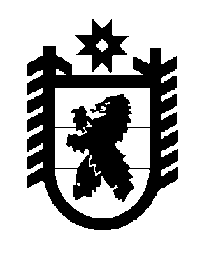 Российская Федерация Республика Карелия    ПРАВИТЕЛЬСТВО РЕСПУБЛИКИ КАРЕЛИЯРАСПОРЯЖЕНИЕ                                   от 21 февраля 2014 года № 94р-Пг. Петрозаводск Одобрить и подписать Соглашение между Министерством строительства и жилищно-коммунального хозяйства Российской    Федерации и Правительством Республики Карелия о предоставлении   в 2014 году субвенций из федерального бюджета бюджету субъекта Российской Федерации на обеспечение жильем нуждающихся в улучшении жилищных условий отдельных категорий граждан, установленных Федеральным законом от 12 января 1995 года № 5-ФЗ «О ветеранах»,                 в соответствии с Указом Президента Российской Федерации от 7 мая               2008 года № 714 «Об обеспечении жильем ветеранов Великой Отечественной войны 1941-1945 годов».             ГлаваРеспублики  Карелия                                                             А.П. Худилайнен